Luna Cables試聴機貸出依頼書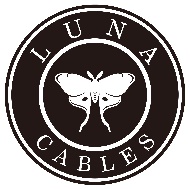 アイレックス㈱　行FAX：042-300-1175e-mail: info@eilex.jpお客様情報・お名前：　　　　　　　　　　　　　・e-mail：　　　　　　　　　　　　　・電話番号：　　　　　　　　　　　  ・FAX番号：　　　　　　　　　　　 ・郵便番号：〒　　　　　　　　　　　・ご住所：　　　　　　　　　　　　　　　　　　　　　　　　　　・ご希望貸出開始日：　　　　年　　　月　　　日から【注意：貸出期間は到着後最大5 日間とさせて頂きます。】・ご希望配達時間帯：午前中／12 時～14 時／14 時～16 時／16 時～18 時／18 時～21 時---------------------------------------------------------------------------------------------------------------------------------------------------------貸出希望ケーブル貸し出し希望ケーブル（該当するケーブルに☑をお付け下さい。）【注意：ケーブルの貸し出しは、全シリーズ合せて一度に最大3 種類までとさせて頂きます。】Grisシリーズ RCA ケーブル 1.5m                     		 スピーカーケーブル 3.0m（スペード/スペード） XLR ケーブル 1.5m 		      　　	 ジャンパーケーブル（バナナ/バナナ） デジタルケーブル 1.5m (SPDIF)			 USBケーブル1.5m 電源ケーブル 1.5mOrangeシリーズ RCA ケーブル1.5m                          	 スピーカーケーブル 3.0m（スペード/スペード） XLR ケーブル1.5m                         	 ジャンパーケーブル（バナナ/バナナ）　 デジタルケーブル 1.5m (SPDIF)			 Ethernetケーブル 1.5m　 USBケーブル 1.5m				 フォノケーブル 1.25ｍ（DIN/RCA）	 グラウンドケーブル 1.25m（スペード/スペード）	 電源ケーブル 1.8mMauveシリーズ RCA ケーブル1.5m                          	 スピーカーケーブル 3.0m（スペード/スペード） XLR ケーブル1.5m                         	 ジャンパーケーブル（バナナ/バナナ）　 デジタルケーブル 1.5m (SPDIF)			 Ethernetケーブル 1.5m　 USBケーブル 1.5m				 フォノケーブル 1.25ｍ（DIN/RCA）	 グラウンドケーブル 1.25m（スペード/スペード）	 電源ケーブル 1.8mRougeシリーズ RCA ケーブル1.5m                          	 スピーカーケーブル 3.0m（スペード/スペード） XLR ケーブル1.5m                         	 ジャンパーケーブル（バナナ/バナナ）　 デジタルケーブル 1.5m (SPDIF)			 USBケーブル 1.5m			   フォノケーブル 1.25ｍ（DIN/RCA）		 グラウンドケーブル 1.25m（スペード/スペード）Noirシリーズ RCA ケーブル1.5m                          	 スピーカーケーブル 3.0m（スペード/スペード） XLR ケーブル1.5m                         	 ジャンパーケーブル（バナナ/バナナ）　 デジタルケーブル 1.5m (SPDIF)			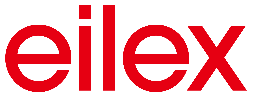 -----------------------------------------------------------------------------------------------------------------------------------------------------------------------申し込み方法本紙にご記入の上、身分証明書（免許証、健康保険証等のコピー）のコピーと共に、1ページ目を弊社までFAXまたはメール添付にてお送りください。（お送り頂いた個人情報はレンタル終了後弊社が責任をもってシュレッダー廃棄致します）。追って弊社営業担当者から貸出状況や発送予定について連絡致します。尚、サンプル貸出の際、返却時は送料をお客様にご負担頂きます。お手数ですがご返却の際は元払いにてお送り下さい。試聴機貸出についてのご注意：本貸出サンプルの目的は、ご購入ご検討時の性能・音質確認が目的となります。下記の行為はご遠慮下さい。業務に使用する事分解、改造等（端子への接点回復剤塗布も含む）万が一サンプルを破損、または紛失された場合の修理代または商品代金は、お客様のご負担となります。貸出サンプルの又貸しは禁止です。サンプルには数に限りがあります。貸出希望商品の重複等により、貸出までにお時間を頂く等ご希望に添えない場合があります。予めご了承ください。貸出期間はサンプル到着日より最大5 日間とさせて頂きます。貸出期間が終了しましたら宅急便にて弊社までご返送下さい。貸出発送時は佐川急便、ヤマト運輸のいずれかにて発送を致しますが、防犯上の理由で追跡番号を予めお教えする事はできません。また、営業所留めでの発送・引取りもできませんので、予めご了承下さい。